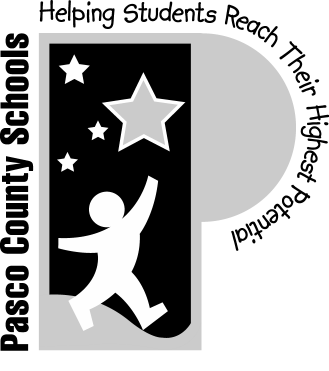 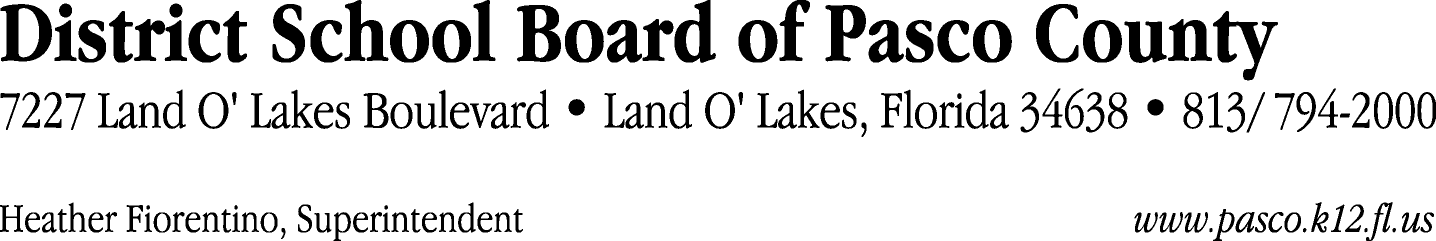 Finance Services Department813/ 794-2294	Fax:  813/ 794-2266727/ 774-2294	TDD:  813/ 794-2484352/ 524-2294	MEMORANDUMDate:	June 9, 2011To:	School Board Members	From:	John W. Simon, Jr., Director of Finance Services	Re:	Attached Warrant List for June 14, 2011	Please review the current computerized list. These totals include computer generated, handwritten and cancelled checks.Warrant numbers 825277 through 825330	187,874.04Amounts disbursed in Fund 410	10,970.81Amounts disbursed in Fund 110	142,685.23Amounts disbursed in Fund 421	23,155.22Amounts disbursed in Fund 714	207.40Amounts disbursed in Fund 140	744.37Amounts disbursed in Fund 422	2,913.26Amounts disbursed in Fund 432	2,105.40Amounts disbursed in Fund 921	2,504.11Amounts disbursed in Fund 433	420.81Amounts disbursed in Fund 711	677.40Amounts disbursed in Fund 792	10.00Amounts disbursed in Fund 713	400.00Amounts disbursed in Fund 130	870.11Amounts disbursed in Fund 791	119.79Amounts disbursed in Fund 425	60.00Amounts disbursed in Fund 795	26.00Amounts disbursed in Fund 431	4.13Confirmation of the approval of the June 14, 2011 warrants will be requested at the July 5, 2011 School Board meeting.